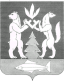 АДМИНИСТРАЦИЯ  КРАСНОСЕЛЬКУПСКОГО  РАЙОНАПОСТАНОВЛЕНИЕ«01» сентября 2023 г.			           			                     № 308-Пс. КрасноселькупО переименовании, изменении подведомственности муниципальных учреждений и о внесении изменений в пункт 1 постановления Администрации Красноселькупского района от 15 июня 2023 года № 191-ПВ связи с завершением реорганизации Управления по культуре и молодёжной политике Администрации Красноселькупского района путем присоединения к нему Управления по физической культуре и спорту Администрации Красноселькупского района, в соответствии с решением Думы Красноселькупского района от  25 апреля 2023 года № 190 «Об утверждении структуры Администрации Красноселькупского района», руководствуясь Гражданским кодексом РФ, Уставом муниципального округа Красноселькупский район Ямало-Ненецкого автономного округа, Администрация Красноселькупского района постановляет:Переименовать:1.1. муниципальное казённое учреждение «Центр обеспечения деятельности учреждений культуры и молодёжной политики» в муниципальное казённое учреждение «Центр обеспечения деятельности учреждений культуры, молодёжной политики и спорта»;муниципальное бюджетное учреждение «Центр обеспечения и развития физической культуры и спорта Красноселькупского района» в муниципальное бюджетное учреждение «Центр развития физической культуры и спорта Красноселькупского района».2. Изменить подведомственность муниципальных учреждений физической культуры и спорта:  муниципального бюджетного учреждения дополнительного образования «Красноселькупская районная спортивная школа», муниципального бюджетного учреждения «Центр обеспечения и развития физической культуры и спорта Красноселькупского района», передав их в ведение Управления по культуре, молодёжной политике и спорту Администрации Красноселькупского района.3. Внести в пункт 1 постановления Администрации Красноселькупского района от 15 июня 2023 года № 191-П «Об установлении подведомственности муниципальных учреждений» следующие изменения:3.1. подпункт 1.3 признать утратившим силу;3.2. подпункт 1.4 изложить в следующей редакции:«1.4. Управление по культуре, молодёжной политике и спорту Администрации Красноселькупского района выполняет функции и полномочия учредителя, главного распорядителя средств бюджета в отношении следующих муниципальных учреждений:1.4.1. Муниципальное учреждение культуры «Красноселькупский районный краеведческий музей»;1.4.2. Муниципальное учреждение культуры «Централизованная библиотечная система»;1.4.3. Муниципальное учреждение «Центр молодёжных инициатив»;1.4.4. Муниципальное учреждение культуры «Централизованная клубная система»;1.4.5. Муниципальное учреждение дополнительного образования «Красноселькупская детская школа искусств»;1.4.6. Муниципальное бюджетное учреждение дополнительного образования «Толькинская детская школа искусств»;1.4.7. Муниципальное бюджетное учреждение дополнительного образования «Красноселькупская районная спортивная школа»;1.4.8. Муниципальное учреждение культуры «Районный дом ремесел»;1.4.9. Муниципальное казённое учреждение «Центр обеспечения деятельности учреждений культуры, молодёжной политики и спорта»;1.4.10. Муниципальное бюджетное учреждение «Центр развития физической культуры и спорта Красноселькупского района».».4. Управлению по культуре, молодёжной политике и спорту Администрации Красноселькупского района:4.1. от имени муниципального округа Красноселькупский район Ямало-Ненецкого автономного округа осуществлять функции и полномочия учредителя подведомственных муниципальных учреждений;4.2. внести изменения в учредительные документы подведомственных муниципальных учреждений в соответствии с настоящим постановлением;4.3.	принять меры по государственной регистрации изменений в учредительных документах подведомственных муниципальных учреждений;4.4. осуществить иные юридически значимые действия, связанные с изменением подведомственности муниципальных учреждений.5. Опубликовать настоящее постановление в газете «Северный край» и разместить на официальном сайте муниципального округа Красноселькупский район Ямало-Ненецкого автономного округа.6. Настоящее постановление вступает в силу со дня его официального опубликования.Глава Красноселькупского района			                                 Ю.В. Фишер